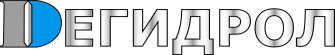                                   АрмСтекПластИркутск                 т. 8914 950 40 50Стоимость материала в канистрах указана без учета стоимости тары**** Стоимость 1 канистры (рублей с НДС 18%): 5л- 20 руб. 10 л - 140 руб. 20 л -220 руб. 30 л -320 руб.НаименованиеОписаниеУпаковкаЦена, руб. за кг. с НДС   (18%)1234Серия составов для ремонта, защиты и гидроизоляции конструкций из бетона, камня, кирпичаСерия составов для ремонта, защиты и гидроизоляции конструкций из бетона, камня, кирпичаСерия составов для ремонта, защиты и гидроизоляции конструкций из бетона, камня, кирпичаСерия составов для ремонта, защиты и гидроизоляции конструкций из бетона, камня, кирпича1.1. Ликвидация активных (струйных, фонтанирующих) протечек1.1. Ликвидация активных (струйных, фонтанирующих) протечек1.1. Ликвидация активных (струйных, фонтанирующих) протечек1.1. Ликвидация активных (струйных, фонтанирующих) протечекДегидрол люкс марки 8«Тампонажная гидроизоляция с проникающим  эффектом»Тампонажный гидроизолирующий состав с проникающим эффектом. Быстро схватывается и набирает прочность, в т.ч. под водой. Успешно применяется в холодных помещениях и даже на морозе до минус 30°СМешок - 4кг, 16кг2521.2. Ремонт и защита бетонных, кирпичных и каменных поверхностей. Гидроизоляция и заделка трещин, швов (в т.ч. подверженных деформациям), стыков (включая стыки с металлом и пластиком)1.2. Ремонт и защита бетонных, кирпичных и каменных поверхностей. Гидроизоляция и заделка трещин, швов (в т.ч. подверженных деформациям), стыков (включая стыки с металлом и пластиком)1.2. Ремонт и защита бетонных, кирпичных и каменных поверхностей. Гидроизоляция и заделка трещин, швов (в т.ч. подверженных деформациям), стыков (включая стыки с металлом и пластиком)1.2. Ремонт и защита бетонных, кирпичных и каменных поверхностей. Гидроизоляция и заделка трещин, швов (в т.ч. подверженных деформациям), стыков (включая стыки с металлом и пластиком)Дегидрол люкс марки 4«Штукатурная и проникающая гидроизоляция»Штукатурная гидроизоляция с водонепроницаемостью марки W14, имеет проникающее действие (повышает водонепроницаемость контактирующего с ней бетона на две марки)Мешок - 5кг, 20кг150Дегидрол люкс марки 5 «Ремонтная и проникающая гидроизоляция»Прочный ремонтный и одновременно проникающий гидроизолирующий материал.  Быстро набирает прочность (25-30 МПа уже на следующие сутки), имеет водонепроницаемость марки W20, морозостойкость 600 циклов, повышает водонепроницаемость контактирующего с ним бетона на три марки, самостоятельно залечивает микротрещины с протечками. Позволяет отказаться от двойной работы по нанесению двух разных материалов (ремонтного и проникающего), увеличивая темп работ и качество ремонта, защиты и гидроизоляции. Отличается небывало высокой прочностьюна изгиб - 11-16 МПа, выдерживает без разрушения и образования трещин деформирующие нагрузки в 1,5-2 раза выше, чем обычные ремонтные материалы. Используется дляремонта и защиты (бронирования) поверхностей, для гидроизоляции трещин и стыковМешок - 5кг, 20кг            211Дегидрол люкс марки 7«Эластичная ремонтная и шовная гидроизоляция с проникающим эффектом» ( однокомпонент ны й! ) Эластичный однокомпонентный гидроизолирующий состав с проникающим эффектом. Используется для заделки и гидроизоляции подверженных цикличным деформациям швов, стыков (в т.ч. стыков с металлом и пластиком), поверхностей, а также как как эластичная клеевая основа для наклеивания облицовочной плитки на поверхности, подверженные подвижкамМешок - 3кг, 9кг           420Дегидрол люкс марки 11 «Наливная ремонтная и проникающая гидроизоляция»Ремонтный и одновременно проникающий гидроизолирующий материал, наносимый методом налива. Имеет водонепроницаемость марки W20, морозостойкость 500 циклов, повышает водонепроницаемость контактирующего с ним бетона на три марки, самостоятельно залечивает микротрещины с протечками. Используется для устройства, ремонта, защиты и гидроизоляции бетонных или цементно-песчаных полов, стяжек, днищ и иных горизонтальных поверхностей при нанесении слоя от 1 до 40 ммМешок - 5кг, 20кг            2361.3. Проникающая гидроизоляция, в т.ч. с раширенной областью применения1.3. Проникающая гидроизоляция, в т.ч. с раширенной областью применения1.3. Проникающая гидроизоляция, в т.ч. с раширенной областью применения1.3. Проникающая гидроизоляция, в т.ч. с раширенной областью примененияДегидрол люкс марки 3 «Проникающая гидроизоляция и цементация пустот»Монофункциональный материал, сочетающий в себе:гидроизолирующий состав проникающего действия с водонепроницаемостью марки W16 и ростом водонепроницаемости контактирующего с ним бетона на три марки (имеет экономный расход и придаѐт красивый "железный" оттенок на обработанной распылителем поверхности);инъекционный гидроизолирующий материал особой прочности (на сжатие - до 90 МПа, на изгиб - свыше 11 МПа) дополнительно изнутри увеличивающий водонепроницаемость контактирующего с ним бетонного монолита на три марки (также может использоваться для особо прочного крепления грунтов);упрочняющий свежую бетонную поверхность гидроизоляционный материал (для гидроизоляции и одновременного упрочнения поверхности свежих бетонных полов, стяжек, днищ)Мешок - 5кг,15кг, 20кг297Дегидрол люкс марки 12 «Проникающая гидроизоляция глубокой кольматации»Гидроизолирующий состав проникающего действия, отличающийся увеличенной  глубиной кольматации бетона. Используется для повышения водонепроницаемости и морозостойкости обрабатываемой монолитной бетонной или цементно-песчаной подложки на глубину более 100 мм (до 600 мм).Мешок - 5кг, 20кг5041.4. Для добавки в бетоны и строительные растворы1.4. Для добавки в бетоны и строительные растворы1.4. Для добавки в бетоны и строительные растворы1.4. Для добавки в бетоны и строительные растворыДегидрол люкс марки 9-1 «Порошковый гидроизолирующий концентрат»Порошковая не содержащая хлора гидроизолирующая добавка для бетонных и цементно- песчаных растворов. Дозировка 4 кг/м3Мешок - 4 кг, 20 кг336Дегидрол люкс марки 9-2 «Жидкий гидроизолирующий концентрат»Жидкая не содержащая хлора гидроизолирующая добавка для бетонных и цементно- песчаных растворов. Дозировка 4 кг/м3Канистра* - 5л,10л, 25л.300Дегидрол люкс марки 10-1 «Порошковый гидроизолирующий гиперконцентрат»Порошковая гидроизолирующая добавка с пластифицирующим эффектом для бетонов и цементно-песчаных растворов. Не содержит хлора. Увеличивает водонепроницаемость бетона до марки W20, дополнительно ускоряет набот прочности и увеличивает прочность бетона (на 30%). Дозировка 4 кг/м3Мешок - 4 кг, 20 кг350Дегидрол люкс марки 10-2 «Жидкий гидроизолирующий гиперконцентрат»Жидкая гидроизолирующая добавка с пластифицирующим эффектом для бетонов и цементно-песчаных растворов. Не содержит хлора. Увеличивает водонепроницаемость бетона до марки W20, дополнительно ускоряет набот прочности и увеличивает прочность бетона (на 30%). Неприхотливая полностью растворимая в воде гидроизолирующая добавка. С ней даже начинающий строитель легко получает водонепроницаемый бетон. Дозировка 4 кг/м3Канистра* - 5л,10л, 25л.322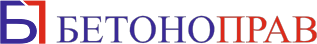 Серия добавок для бетонов и строительных растворовСерия добавок для бетонов и строительных растворовСерия добавок для бетонов и строительных растворовСерия добавок для бетонов и строительных растворовСерия добавок для бетонов и строительных растворов2.1. Добавки для упрочнения бетона2.1. Добавки для упрочнения бетона2.1. Добавки для упрочнения бетона2.1. Добавки для упрочнения бетона2.1. Добавки для упрочнения бетонаБетоноправ люкс марка 1 «Жидкий упрочнитель»Высокоэффективная добавка в жидкой форме для упрочнения бетона и строительных растворов. Используется для получения бетонов и строительных растворов: с увеличенной до 1,5 раза прочностью;  с ускоренным набором прочности: более 70% в возрасте 3 суток; свыше 100% - в возрасте 7 суток. Добавк а совм ести м а с Дег и др олом и К он тац и дом . Высокоэффективная добавка в жидкой форме для упрочнения бетона и строительных растворов. Используется для получения бетонов и строительных растворов: с увеличенной до 1,5 раза прочностью;  с ускоренным набором прочности: более 70% в возрасте 3 суток; свыше 100% - в возрасте 7 суток. Добавк а совм ести м а с Дег и др олом и К он тац и дом . Канистра* - 5л,10л, 25л.         2112.2. Добавка для получения коррозионностойких бетонов, успешно противостоящим как солевым средам (в т.ч. морской воде и рапе), так и размораживанию2.2. Добавка для получения коррозионностойких бетонов, успешно противостоящим как солевым средам (в т.ч. морской воде и рапе), так и размораживанию2.2. Добавка для получения коррозионностойких бетонов, успешно противостоящим как солевым средам (в т.ч. морской воде и рапе), так и размораживанию2.2. Добавка для получения коррозионностойких бетонов, успешно противостоящим как солевым средам (в т.ч. морской воде и рапе), так и размораживанию2.2. Добавка для получения коррозионностойких бетонов, успешно противостоящим как солевым средам (в т.ч. морской воде и рапе), так и размораживаниюБетоноправ люкс марка 2 «Жидкая добавка для получения коррозионностойких бетонов»Добавка для получения коррозионностойких бетонов с увеличенной морозостойкостью (500 циклов), а также конструкций и изделий из них с увеличенной морозостойкостью и стойкостью к солевым растворам. Дополнительно увеличивает прочность бетона до 40%. Также может использоваться для с увеличения удобоукладываемости и живучести  бетонных смесей.Добавка для получения коррозионностойких бетонов с увеличенной морозостойкостью (500 циклов), а также конструкций и изделий из них с увеличенной морозостойкостью и стойкостью к солевым растворам. Дополнительно увеличивает прочность бетона до 40%. Также может использоваться для с увеличения удобоукладываемости и живучести  бетонных смесей.Канистра* - 5л,10л, 25л.          2282.3. Полифункциональные добавки2.3. Полифункциональные добавки2.3. Полифункциональные добавки2.3. Полифункциональные добавки2.3. Полифункциональные добавкиБетоноправ люкс марка 5 «Жидкий полифункциональный ускоритель»Ускоритель процессов гидратации цемента полифункционального действия для бетонных смесей и строительных растворов. Добавка имеет четыре основных назначения: ускоритель схватывания бетонных смесей (или цементных строительных растворов); ускоритель набора прочности бетона и затвердевших цементных строительных растворов; упрочнитель бетонов и затвердевших цементных строительных растворов; противоморозная добавка эконом класса (до минус 25°С).Ускоритель процессов гидратации цемента полифункционального действия для бетонных смесей и строительных растворов. Добавка имеет четыре основных назначения: ускоритель схватывания бетонных смесей (или цементных строительных растворов); ускоритель набора прочности бетона и затвердевших цементных строительных растворов; упрочнитель бетонов и затвердевших цементных строительных растворов; противоморозная добавка эконом класса (до минус 25°С).Канистра* - 5л,10л, 25л.          1092.4. Противоморозные добавки2.4. Противоморозные добавки2.4. Противоморозные добавки2.4. Противоморозные добавки2.4. Противоморозные добавкиБетоноправ люкс марка 6 «Жидкий противоморозный»Противоморозная добавка с пластифицирующим эффектом. Добавка применяется для работы при температуре окружающей среды до минус 25°С, а когда не требуется интенсивного твердения, то до минус 30°С. Также применяется при отрицательной и положительной температуре как: пластифицирующая добавка с эффектом ускорения набора прочности; ускоритель схватывания и набора прочности; упрочняющая добавка. Дополнительно позволяет: повысить водонепроницаемость и морозостойкость бетона; экономить цемент.Противоморозная добавка с пластифицирующим эффектом. Добавка применяется для работы при температуре окружающей среды до минус 25°С, а когда не требуется интенсивного твердения, то до минус 30°С. Также применяется при отрицательной и положительной температуре как: пластифицирующая добавка с эффектом ускорения набора прочности; ускоритель схватывания и набора прочности; упрочняющая добавка. Дополнительно позволяет: повысить водонепроницаемость и морозостойкость бетона; экономить цемент.Канистра* - 5л,10л, 25л.         115       Смеси для защиты конструкций из бетона, камня, кирпича от кислотных продуктов, растворов и паров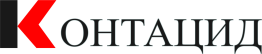        Смеси для защиты конструкций из бетона, камня, кирпича от кислотных продуктов, растворов и паров       Смеси для защиты конструкций из бетона, камня, кирпича от кислотных продуктов, растворов и паров       Смеси для защиты конструкций из бетона, камня, кирпича от кислотных продуктов, растворов и паров       Смеси для защиты конструкций из бетона, камня, кирпича от кислотных продуктов, растворов и паровКонтацид марка 1 "Базовая кислотозащитная смесь"Контацид используется для создания на поверхности бетонных, каменных, кирпичных конструкций защитного слоя, предохраняющего от разрушающего воздействия кислотных продуктов, растворов и паров. Соответствует требованиям СП 82-101-98Комплект -20кг (пакет 8,5 кг; канистра -11,5 кг)Комплект -20кг (пакет 8,5 кг; канистра -11,5 кг)2761р за комп.138р.за 1 кг.